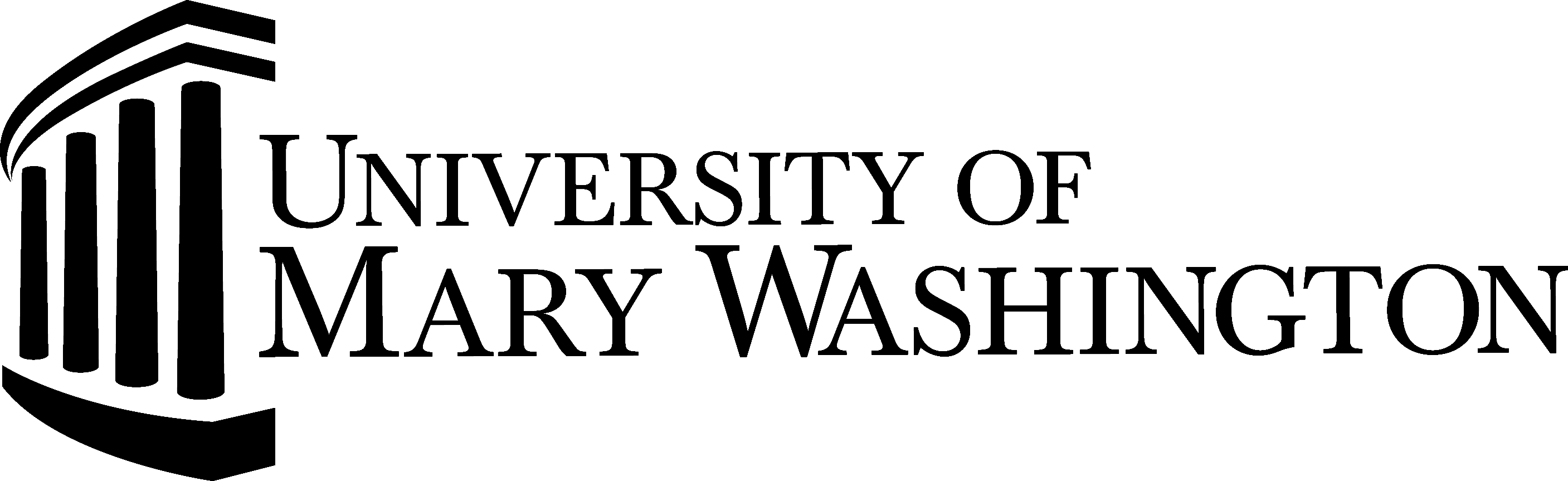 UMW – George Mason University Volgenau School of EngineeringPre-Master’s Program Interest FormName: _______________________________________________________________Address: ____________________________________________________________City: _ ___________________  State: __ ____________    Zip: _________________Date of Birth _______________	Email _ ___________________			      mm/dd/yyPhone (Home) ______________________________   Phone (Work or Cell) ______________ UMW Banner ID: ______________________________	My major(s) at UMW is ___ _________________________________________.  I am interested in studying at GMU-VSE in the following MS program(s) (check at most two):	___ Applied Information Technology			___ Computer Science	___ Data Analytics Engineering				___ Operations Research	___ Statistics						_ __ Systems EngineeringMy signature below indicates that I understand and agree to the following:Completion of this form does not guarantee admission to the GMU-VSE. A holistic review will take place between UMW and GMU and decisions will be made by Oct 31 for spring admission and June 1 for fall admission.Upon approval by UMW, I agree to complete the GMU online Graduate Non-Degree Studies application and submit the application fee by December 1 for spring enrollment and August 1 for fall enrollment. Note that UMW students must upload their current UMW transcripts to the online form.By signing this form, I certify that the above information is truthful. I also give permission to both UMW and GMU-VSE to release information to one another concerning my academic performance as well as to report any judicial or honor violations.  Student Signature _______________________________ Date _____________________To Be Completed By the Assistant Dean of CAS:Number of Credits Earned and Student’s GPA at time of application:   ______       _______Assistant Dean signature: __ _________________ Date _________Completed interest forms are due to the Office of the Dean, College of Arts and Sciences, 314 George Washington Hall. Forms are due October 1 for interest in spring semester admission and May 1 for interest in fall admission.